JAVIERADA 2019TODA PERSONA INTERESADA EN PARTICIPAR EN LAJAVIERADA DE ESTE AÑO, DIAS 7, 8, 9 Y 10 DE MARZO, DEBERA COMUNICARLO A LAS PERSONAS QUE APARECEN ABAJO LO ANTES POSIBLE  PARA UNA MEJOR ORGANIZACIÓN DE LA MISMA.TAMBIEN SE  PUEDE APUNTAR  PARA IR A JAVIER EL DOMINGO DIA 10 EN AUTOBUS.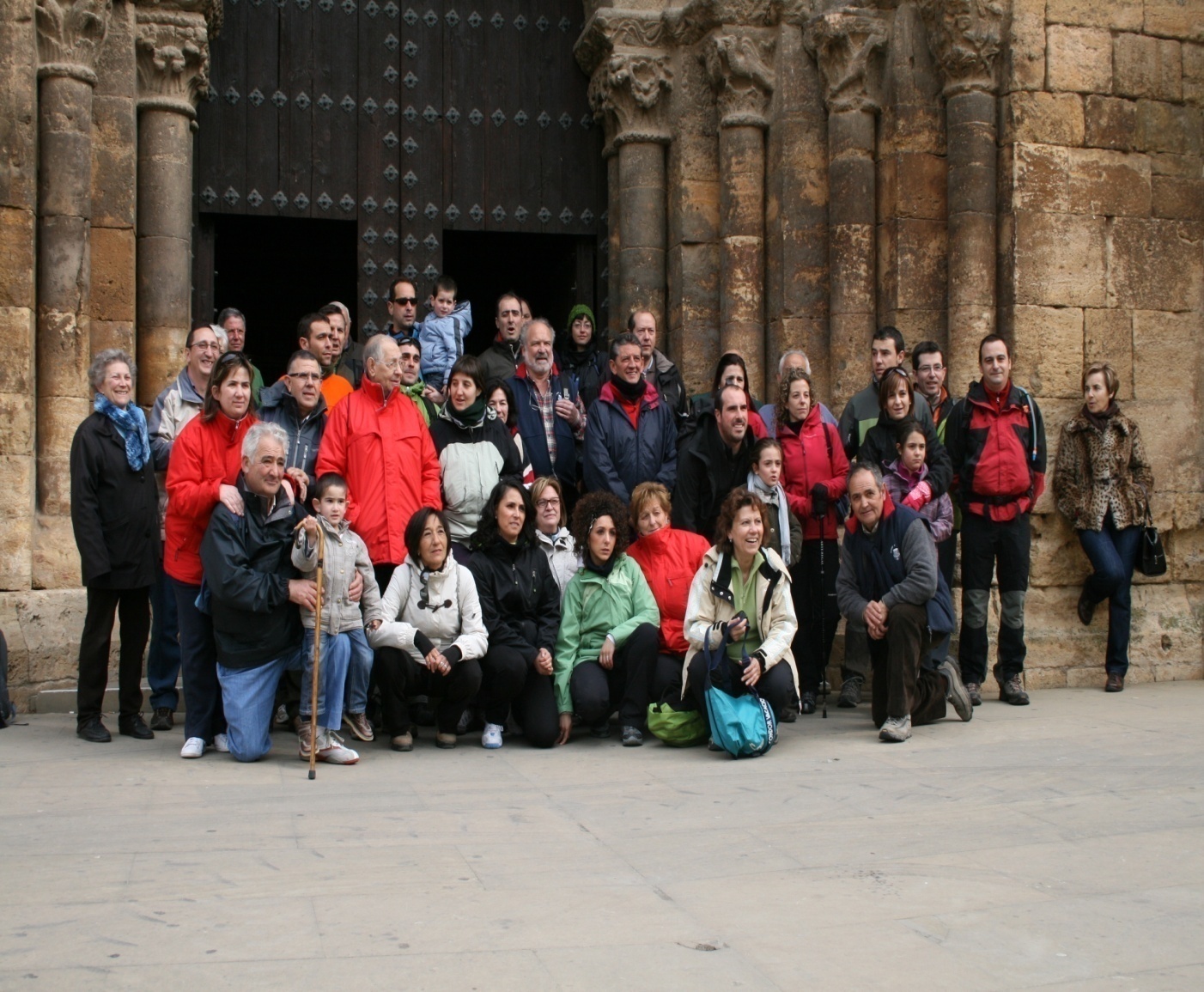 LOS INTERESADOS PUEDE PONERSE ENCONTACTO CON ALGUNA DE ESTAS PERSONAS:MIGUEL FERNANDEZ---- 681064512DAVID JIMENO---- 618261089FELIX CALLEJA---- 658925159JOSE MARI VERGARA---- 948776358FITERO A JAVIERANIMATE Y PARTICIPACOLABORADORES JAVIERADAS: M.I. AYUNTAMIENTO DE FITERO—PASTELERIA CONDE MELERO—ROTULOS VALENTINPANADERIA HIJOS DE EMILIO CONDEY DEMAS PERSONAL COLABORADOR DURANTE LA MARCHA.